DEFIANCE COUNTY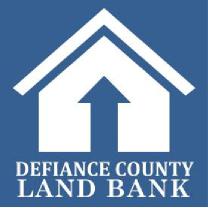 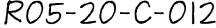 LAND REUTILIZATION CORPORATION500 W. Second Street, Suite 101 Defiance, OH 43512(419) 782-8741Board of Directors:David Kern, President │Curt Sigg, Vice-President │Vickie Myers, Secretary/TreasurerMick Procratsky, Appointed Director │Niki Warncke, Appointed DirectorNarrative Information Sheet1.) Applicant Identification The Defiance County Land Reutilization Corporation (Land Bank), located at 500 W. Second Street, Suite 101 Defiance, OH 43512, will be the lead applicant for the U.S. EPA Brownfield Cleanup Grant. The Land Bank was incorporated through the State of Ohio as a Domestic Nonprofit Corporation on April 26, 2019.2.) Funding Requesteda. Grant Type The Defiance County Land Reutilization Corporation is requesting funding for aSingle Site Cleanup.b. Federal Funds Requested$1,153,100The Land Bank will not be requesting a cost share waiver.c. Contamination  Requested funds will be used for Hazardous Substances.3.) Location  The project site is located in Census Tract 9586, Defiance Township, Defiance County, Ohio.4.) Property Information The former Zeller property is located at 1307 Baltimore Street Defiance, OH 45312.5.) Contacts  Project Director Vickie Myers, Secretary/Treasurer, Defiance County Land Reutilization Corporation419-782-8741vmyers@defiancecounty.oh.gov	500 W. Second Street, Suite 101 Defiance, OH 43512Chief Executive/Highest Ranking Elected Official David Kern, President, Defiance County Land Reutilization Corporation419-782-4761dkern@defiancecounty.oh.com 500 Court Street, Suite A Defiance, OH 43512Population The project site is located in Defiance Township, Defiance County, OH. Defiance Township has a total population of 2,762 according to the U.S. Census Bureau American Community Survey (ACS) (220). The target area is Census Tract 9586, which encompasses a portion of Defiance Township and the south side of Defiance City and has a total population of 3,630 (ACS 2020).8.) Letter from the State or Tribal Environmental Authority  
Please see the attached letters from BUSTR and the Ohio EPA.DEFIANCE COUNTYLAND REUTILIZATION CORPORATION500 W. Second Street, Suite 101 Defiance, OH 43512(419) 782-8741Board of Directors:David Kern, President │Curt Sigg, Vice-President │Vickie Myers, Secretary/TreasurerMick Pocratsky, Appointed Director │Niki Warncke, Appointed DirectorOther FactorsPage #Community population is 10,000 or less.1The applicant is, or will assist, a federally recognized Indian tribe or United States territory.N/AThe priority brownfield site(s) is impacted by mine-scarred land.N/AThe priority site(s) is adjacent to a body of water (i.e., the border of the priority site(s) is contiguous or partially contiguous with a body of water but for a street, road, or other public thoroughfare separating them).1The priority site(s) is in a federally designated flood plain.N/AThe redevelopment of the priority site(s) will facilitate renewable energy from wind, solar, or geothermal energy; or any energy efficiency improvement projects.230% or more of the overall project budget will be spent on eligible reuse planning activities for priority brownfield site(s) within the target area.N/A